FORM 4 BUSINESS STUDIESMID TERM 1 EXAM 2021TIME:2 HOURSNAME………………………………………………………………………….CLASS……….ADM NO………….Define the following terms as used in Business Studies.				(4 mks)Economics………………………………………………………………………………………………………………………………………………………………………….Entrepreneurship………………………………………………………………………..…………………………………………………………………………………………..Opportunity cost………………………………………………………………………...…………………………………………………………………………………………..Scale of preference……………………………………………………………………...…………………………………………………………………………………………..Highlight four reasons why food is an important basic need.			(4 mks)………………………………………………………………………………………….…………………………………………………………………………………………..…………………………………………………………………………………………..…………………………………………………………………………………………..Outline four importance of a warehouse to a consumer.				(4 mks)………………………………………………………………………………………….…………………………………………………………………………………………..…………………………………………………………………………………………..…………………………………………………………………………………………..Outline four requirements for one to start a limited liability company as one of the forms of business units.									(4 mks)………………………………………………………………………………………….…………………………………………………………………………………………..…………………………………………………………………………………………..…………………………………………………………………………………………..Highlight four factors a firm must take into account when deciding on the product(s) to produce.………………………………………………………………………………………….…………………………………………………………………………………………..…………………………………………………………………………………………..…………………………………………………………………………………………..Highlight four ways in which entrepreneurs can observe ethics in the management of their business.										(4 mks)………………………………………………………………………………………….…………………………………………………………………………………………..…………………………………………………………………………………………..…………………………………………………………………………………………..The following information was extracted from the books of Dawida business enterprise for the year ended 30th June 2000.Capital as at 30th June, 2000	640,000Capital as at 1st July 1999		420,000Drawing for the year		180,000Net profit for the year		140,000Determine the additional capital during the year.					(4 mks)Below is a demand and supply curve.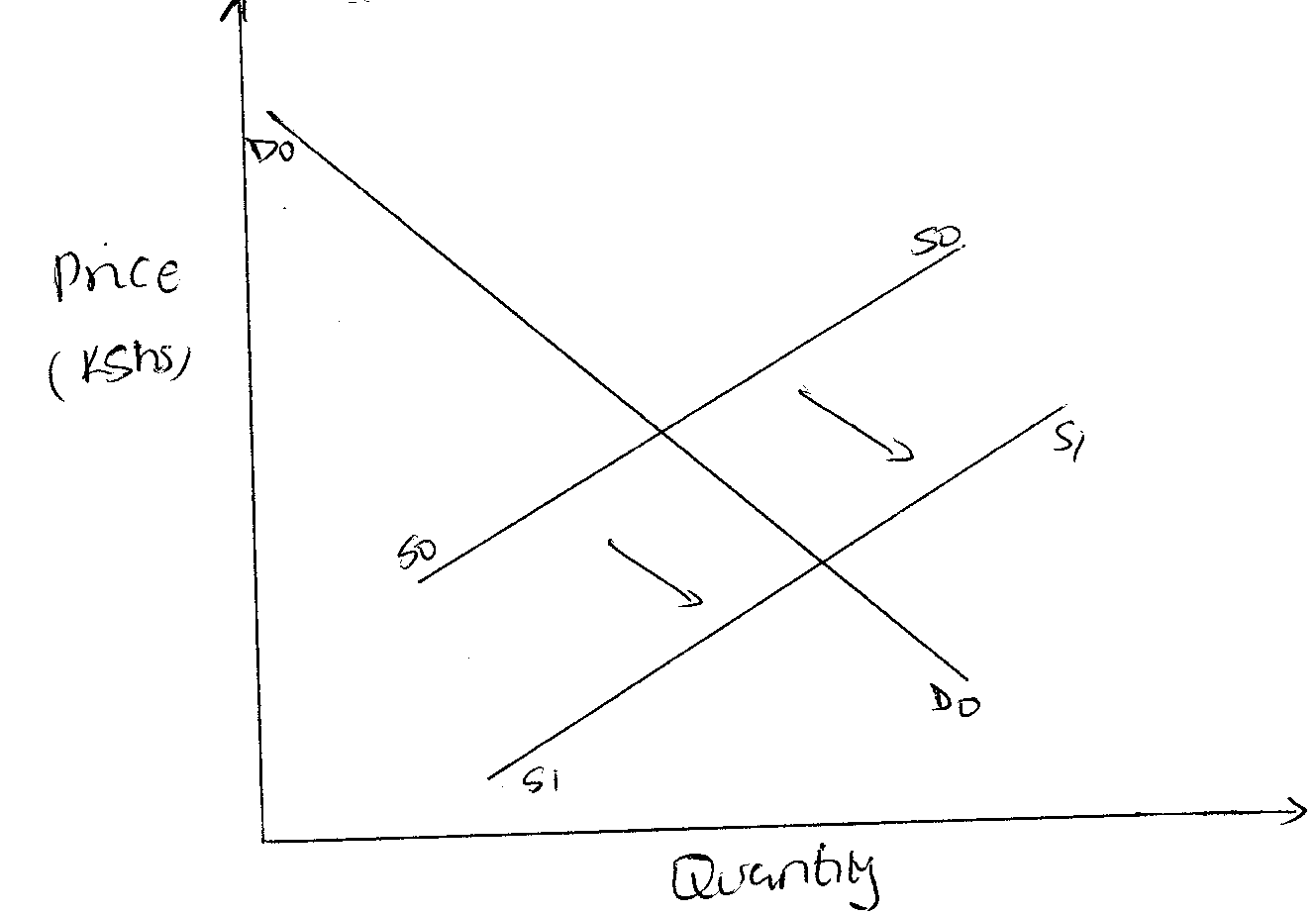 Highlight the factors that may have led to the above behavior.			(4 mks)………………………………………………………………………………………….…………………………………………………………………………………………..…………………………………………………………………………………………..…………………………………………………………………………………………..Outline four circumstances under which a trader can issue a credit note to a customer.	(4 mks)………………………………………………………………………………………….…………………………………………………………………………………………..…………………………………………………………………………………………..…………………………………………………………………………………………..Give the difference between:							(4 mks)Double and co-insurance………………………………………………………………………………………………………………………………………………………………………………………………………………………………………………………………………………………………Premiums and surrender value………………………………………………………………………………………………………………………………………………………………………………………………………………………………………………………………………………………………Highlight four duties of commercial attaches in trade promotion.		(4 mks)………………………………………………………………………………………….…………………………………………………………………………………………..…………………………………………………………………………………………..…………………………………………………………………………………………..Identify the book of original entry in which the following transactions can be recorded. (4 mks)Outline three leakages in a circular flow of income.				(3 mks)………………………………………………………………………………………….…………………………………………………………………………………………..…………………………………………………………………………………………..Outline four advantages of using celebrities in product promotion.		(4 mks)………………………………………………………………………………………….…………………………………………………………………………………………..…………………………………………………………………………………………..…………………………………………………………………………………………..…………………………………………………………………………………………..………………………………………………………………………………………….Kenya is planning to extend her pipeline transport. State four advantages of pipeline transport to the country.									(4 mks)………………………………………………………………………………………….…………………………………………………………………………………………..…………………………………………………………………………………………..…………………………………………………………………………………………..Outline four emerging issues in office management.				(4 mks)………………………………………………………………………………………….…………………………………………………………………………………………..…………………………………………………………………………………………..…………………………………………………………………………………………...	(a)	The accounts of Joy Light Traders showed the following balances as at 31st December 2012		Land and building				150,000		Motorcars 					120,000		Debtors					  15,000		Cash						  30,000		Creditors					    4,000		Capital						  31,000	The following transactions took place during the first week of January 2013	January	1	Bought stock of goods for cash 	Shs. 10,000	"  "		2	Paid a creditor by cash		Shs.   2,500	"  "		3	Sold goods for cash 			Shs.   5,000	"  "		4	Received a cheque from a debtor	Shs. 12,000	"  "		5	Bought stock of goods by cheque	Shs.   8,000	"  "		6	a debtor paid in cash			Shs.   3,000Required: Open the relevant  Ledger accounts, balance them off and extract a trial balance as at on 6th January 2013					(12mks)	(b)	Explain four measures that the government of Kenya should put in place to alleviate the problems of unemployment			(8mks)TransactionBook of Original EntryPaid salaries by chequereturned goods to a supplierSold goods on creditBought delivery van on credit